Приложение № 1							к Договору на поставку продукции (нефтепродуктов)№ 216/2016-РПС от 01.01.2016«Перечень сотрудников и/или представителей Покупателя, имеющих право на получение Продукции»Приложение № 2							к Договору на поставку продукции (нефтепродуктов)№ 216/2016-РПС от 01.01.2016«Перечень сотрудников и/или представителей Покупателя, имеющих право на получение документов по выборке Продукции и подписанию товарных накладных»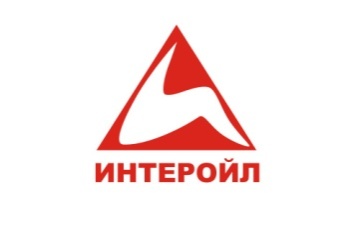 ДОГОВОР на поставку продукции (нефтепродуктов)ДОГОВОР на поставку продукции (нефтепродуктов)ДОГОВОР на поставку продукции (нефтепродуктов)ДОГОВОР на поставку продукции (нефтепродуктов)ДОГОВОР на поставку продукции (нефтепродуктов)Российская Федерация, г. ПермьРоссийская Федерация, г. ПермьРоссийская Федерация, г. Пермь№ 216/2016-РПС№ 216/2016-РПС№ 216/2016-РПС«01» января 2016 года1. Термины и определенияТермины и определенияТермины и определенияТермины и определенияТермины и определенияТермины и определения1.1.Поставщик - ИП Гусейнов Эльдениз Эльдар оглу, паспорт серии 5705 № 734401, выдан УВД Индустриального района г. Перми 06.07.2005 года, адрес места регистрации: г. Пермь, ул. Семченко, 6-133, Почтовый адрес: г. Пермь-87, а/я 3503, ИНН 590500825297, р/сч 408 028 105 005 600 11 660 в НИЖЕГОРОДСКОМ ФИЛИАЛЕ ОАО «БАНК МОСКВЫ», г. НИЖНИЙ НОВГОРОД, к/сч 30101810100000000832, БИК 042282832, Тел/факс /342/ 2-155-939, 2155-940, www.ik-deltainvest59.ru, e-mail: delta-invest@mail.ruПоставщик - ИП Гусейнов Эльдениз Эльдар оглу, паспорт серии 5705 № 734401, выдан УВД Индустриального района г. Перми 06.07.2005 года, адрес места регистрации: г. Пермь, ул. Семченко, 6-133, Почтовый адрес: г. Пермь-87, а/я 3503, ИНН 590500825297, р/сч 408 028 105 005 600 11 660 в НИЖЕГОРОДСКОМ ФИЛИАЛЕ ОАО «БАНК МОСКВЫ», г. НИЖНИЙ НОВГОРОД, к/сч 30101810100000000832, БИК 042282832, Тел/факс /342/ 2-155-939, 2155-940, www.ik-deltainvest59.ru, e-mail: delta-invest@mail.ruПоставщик - ИП Гусейнов Эльдениз Эльдар оглу, паспорт серии 5705 № 734401, выдан УВД Индустриального района г. Перми 06.07.2005 года, адрес места регистрации: г. Пермь, ул. Семченко, 6-133, Почтовый адрес: г. Пермь-87, а/я 3503, ИНН 590500825297, р/сч 408 028 105 005 600 11 660 в НИЖЕГОРОДСКОМ ФИЛИАЛЕ ОАО «БАНК МОСКВЫ», г. НИЖНИЙ НОВГОРОД, к/сч 30101810100000000832, БИК 042282832, Тел/факс /342/ 2-155-939, 2155-940, www.ik-deltainvest59.ru, e-mail: delta-invest@mail.ruПоставщик - ИП Гусейнов Эльдениз Эльдар оглу, паспорт серии 5705 № 734401, выдан УВД Индустриального района г. Перми 06.07.2005 года, адрес места регистрации: г. Пермь, ул. Семченко, 6-133, Почтовый адрес: г. Пермь-87, а/я 3503, ИНН 590500825297, р/сч 408 028 105 005 600 11 660 в НИЖЕГОРОДСКОМ ФИЛИАЛЕ ОАО «БАНК МОСКВЫ», г. НИЖНИЙ НОВГОРОД, к/сч 30101810100000000832, БИК 042282832, Тел/факс /342/ 2-155-939, 2155-940, www.ik-deltainvest59.ru, e-mail: delta-invest@mail.ruПоставщик - ИП Гусейнов Эльдениз Эльдар оглу, паспорт серии 5705 № 734401, выдан УВД Индустриального района г. Перми 06.07.2005 года, адрес места регистрации: г. Пермь, ул. Семченко, 6-133, Почтовый адрес: г. Пермь-87, а/я 3503, ИНН 590500825297, р/сч 408 028 105 005 600 11 660 в НИЖЕГОРОДСКОМ ФИЛИАЛЕ ОАО «БАНК МОСКВЫ», г. НИЖНИЙ НОВГОРОД, к/сч 30101810100000000832, БИК 042282832, Тел/факс /342/ 2-155-939, 2155-940, www.ik-deltainvest59.ru, e-mail: delta-invest@mail.ruПоставщик - ИП Гусейнов Эльдениз Эльдар оглу, паспорт серии 5705 № 734401, выдан УВД Индустриального района г. Перми 06.07.2005 года, адрес места регистрации: г. Пермь, ул. Семченко, 6-133, Почтовый адрес: г. Пермь-87, а/я 3503, ИНН 590500825297, р/сч 408 028 105 005 600 11 660 в НИЖЕГОРОДСКОМ ФИЛИАЛЕ ОАО «БАНК МОСКВЫ», г. НИЖНИЙ НОВГОРОД, к/сч 30101810100000000832, БИК 042282832, Тел/факс /342/ 2-155-939, 2155-940, www.ik-deltainvest59.ru, e-mail: delta-invest@mail.ru1.2.Руководитель Поставщика – Гусейнов Эльдениз Эльдар оглуРуководитель Поставщика – Гусейнов Эльдениз Эльдар оглуРуководитель Поставщика – Гусейнов Эльдениз Эльдар оглуРуководитель Поставщика – Гусейнов Эльдениз Эльдар оглуРуководитель Поставщика – Гусейнов Эльдениз Эльдар оглуРуководитель Поставщика – Гусейнов Эльдениз Эльдар оглу1.3.Покупатель – МАОУ «Гамовская средняя  школа», Юридический и почтовый адрес: 614512, Пермский край, Пермский район, с. Гамово, ул. 50 лет Октября, д.14, ИНН 5948014050, КПП 594801001, ОГРН 1025902397916, ОКАТО 57246837000, ОКПО 35195626, ОКВЭД 80.21.2 ОКФС 14, ОКОПФ 75401, ОКОГУ 4210007, ФЭУ Пермского муниципального района (МАОУ «Гамовская средняя школа» л/с 3077400028), р/сч 40701810300003000001 в Отделение Пермь г. Перми, БИК 045773001, Тел.: 299-93-28, 299-94-93 (бухгалтерия)Покупатель – МАОУ «Гамовская средняя  школа», Юридический и почтовый адрес: 614512, Пермский край, Пермский район, с. Гамово, ул. 50 лет Октября, д.14, ИНН 5948014050, КПП 594801001, ОГРН 1025902397916, ОКАТО 57246837000, ОКПО 35195626, ОКВЭД 80.21.2 ОКФС 14, ОКОПФ 75401, ОКОГУ 4210007, ФЭУ Пермского муниципального района (МАОУ «Гамовская средняя школа» л/с 3077400028), р/сч 40701810300003000001 в Отделение Пермь г. Перми, БИК 045773001, Тел.: 299-93-28, 299-94-93 (бухгалтерия)Покупатель – МАОУ «Гамовская средняя  школа», Юридический и почтовый адрес: 614512, Пермский край, Пермский район, с. Гамово, ул. 50 лет Октября, д.14, ИНН 5948014050, КПП 594801001, ОГРН 1025902397916, ОКАТО 57246837000, ОКПО 35195626, ОКВЭД 80.21.2 ОКФС 14, ОКОПФ 75401, ОКОГУ 4210007, ФЭУ Пермского муниципального района (МАОУ «Гамовская средняя школа» л/с 3077400028), р/сч 40701810300003000001 в Отделение Пермь г. Перми, БИК 045773001, Тел.: 299-93-28, 299-94-93 (бухгалтерия)Покупатель – МАОУ «Гамовская средняя  школа», Юридический и почтовый адрес: 614512, Пермский край, Пермский район, с. Гамово, ул. 50 лет Октября, д.14, ИНН 5948014050, КПП 594801001, ОГРН 1025902397916, ОКАТО 57246837000, ОКПО 35195626, ОКВЭД 80.21.2 ОКФС 14, ОКОПФ 75401, ОКОГУ 4210007, ФЭУ Пермского муниципального района (МАОУ «Гамовская средняя школа» л/с 3077400028), р/сч 40701810300003000001 в Отделение Пермь г. Перми, БИК 045773001, Тел.: 299-93-28, 299-94-93 (бухгалтерия)Покупатель – МАОУ «Гамовская средняя  школа», Юридический и почтовый адрес: 614512, Пермский край, Пермский район, с. Гамово, ул. 50 лет Октября, д.14, ИНН 5948014050, КПП 594801001, ОГРН 1025902397916, ОКАТО 57246837000, ОКПО 35195626, ОКВЭД 80.21.2 ОКФС 14, ОКОПФ 75401, ОКОГУ 4210007, ФЭУ Пермского муниципального района (МАОУ «Гамовская средняя школа» л/с 3077400028), р/сч 40701810300003000001 в Отделение Пермь г. Перми, БИК 045773001, Тел.: 299-93-28, 299-94-93 (бухгалтерия)Покупатель – МАОУ «Гамовская средняя  школа», Юридический и почтовый адрес: 614512, Пермский край, Пермский район, с. Гамово, ул. 50 лет Октября, д.14, ИНН 5948014050, КПП 594801001, ОГРН 1025902397916, ОКАТО 57246837000, ОКПО 35195626, ОКВЭД 80.21.2 ОКФС 14, ОКОПФ 75401, ОКОГУ 4210007, ФЭУ Пермского муниципального района (МАОУ «Гамовская средняя школа» л/с 3077400028), р/сч 40701810300003000001 в Отделение Пермь г. Перми, БИК 045773001, Тел.: 299-93-28, 299-94-93 (бухгалтерия)1.4.Руководитель Покупателя – Директор Микова Галина Михайловна, действует на основании УставаРуководитель Покупателя – Директор Микова Галина Михайловна, действует на основании УставаРуководитель Покупателя – Директор Микова Галина Михайловна, действует на основании УставаРуководитель Покупателя – Директор Микова Галина Михайловна, действует на основании УставаРуководитель Покупателя – Директор Микова Галина Михайловна, действует на основании УставаРуководитель Покупателя – Директор Микова Галина Михайловна, действует на основании Устава1.5.Стороны договора – Поставщик и ПокупательСтороны договора – Поставщик и ПокупательСтороны договора – Поставщик и ПокупательСтороны договора – Поставщик и ПокупательСтороны договора – Поставщик и ПокупательСтороны договора – Поставщик и Покупатель1.6.Место выборки – Автозаправочная станция «Интеройл», расположенная по адресу: г. Пермь, Шоссе Космонавтов, 325, являющаяся местом произведения поставки продукции ПокупателюМесто выборки – Автозаправочная станция «Интеройл», расположенная по адресу: г. Пермь, Шоссе Космонавтов, 325, являющаяся местом произведения поставки продукции ПокупателюМесто выборки – Автозаправочная станция «Интеройл», расположенная по адресу: г. Пермь, Шоссе Космонавтов, 325, являющаяся местом произведения поставки продукции ПокупателюМесто выборки – Автозаправочная станция «Интеройл», расположенная по адресу: г. Пермь, Шоссе Космонавтов, 325, являющаяся местом произведения поставки продукции ПокупателюМесто выборки – Автозаправочная станция «Интеройл», расположенная по адресу: г. Пермь, Шоссе Космонавтов, 325, являющаяся местом произведения поставки продукции ПокупателюМесто выборки – Автозаправочная станция «Интеройл», расположенная по адресу: г. Пермь, Шоссе Космонавтов, 325, являющаяся местом произведения поставки продукции Покупателю1.7.Дата поставки Продукции – дата получения (выборки) Продукции, указанная в документах (ведомостях), которыми оформляется отпуск Продукции.Дата поставки Продукции – дата получения (выборки) Продукции, указанная в документах (ведомостях), которыми оформляется отпуск Продукции.Дата поставки Продукции – дата получения (выборки) Продукции, указанная в документах (ведомостях), которыми оформляется отпуск Продукции.Дата поставки Продукции – дата получения (выборки) Продукции, указанная в документах (ведомостях), которыми оформляется отпуск Продукции.Дата поставки Продукции – дата получения (выборки) Продукции, указанная в документах (ведомостях), которыми оформляется отпуск Продукции.Дата поставки Продукции – дата получения (выборки) Продукции, указанная в документах (ведомостях), которыми оформляется отпуск Продукции.1.8.Продукция – Горюче – смазочные материалы – автомобильный бензин – АИ 92, АИ 95, АИ 80 и ДТ зимнее, соответствующие требованиям ГОСТ или ТУПродукция – Горюче – смазочные материалы – автомобильный бензин – АИ 92, АИ 95, АИ 80 и ДТ зимнее, соответствующие требованиям ГОСТ или ТУПродукция – Горюче – смазочные материалы – автомобильный бензин – АИ 92, АИ 95, АИ 80 и ДТ зимнее, соответствующие требованиям ГОСТ или ТУПродукция – Горюче – смазочные материалы – автомобильный бензин – АИ 92, АИ 95, АИ 80 и ДТ зимнее, соответствующие требованиям ГОСТ или ТУПродукция – Горюче – смазочные материалы – автомобильный бензин – АИ 92, АИ 95, АИ 80 и ДТ зимнее, соответствующие требованиям ГОСТ или ТУПродукция – Горюче – смазочные материалы – автомобильный бензин – АИ 92, АИ 95, АИ 80 и ДТ зимнее, соответствующие требованиям ГОСТ или ТУ1.9. Договор или настоящий договор – договор на поставку продукции (нефтепродуктов) № 216/2016-РПС от 01.01.2016.Договор или настоящий договор – договор на поставку продукции (нефтепродуктов) № 216/2016-РПС от 01.01.2016.Договор или настоящий договор – договор на поставку продукции (нефтепродуктов) № 216/2016-РПС от 01.01.2016.Договор или настоящий договор – договор на поставку продукции (нефтепродуктов) № 216/2016-РПС от 01.01.2016.Договор или настоящий договор – договор на поставку продукции (нефтепродуктов) № 216/2016-РПС от 01.01.2016.Договор или настоящий договор – договор на поставку продукции (нефтепродуктов) № 216/2016-РПС от 01.01.2016.1.10.Срок действия договора – Договор действует с 01.01.2016 и по 31.12.2016, а в части финансовых обязательств – до момента их исполнения.Срок действия договора – Договор действует с 01.01.2016 и по 31.12.2016, а в части финансовых обязательств – до момента их исполнения.Срок действия договора – Договор действует с 01.01.2016 и по 31.12.2016, а в части финансовых обязательств – до момента их исполнения.Срок действия договора – Договор действует с 01.01.2016 и по 31.12.2016, а в части финансовых обязательств – до момента их исполнения.Срок действия договора – Договор действует с 01.01.2016 и по 31.12.2016, а в части финансовых обязательств – до момента их исполнения.Срок действия договора – Договор действует с 01.01.2016 и по 31.12.2016, а в части финансовых обязательств – до момента их исполнения.1.11.Отчетный период – отчетным периодом в целях применения условий настоящего договора признается календарная неделя.Отчетный период – отчетным периодом в целях применения условий настоящего договора признается календарная неделя.Отчетный период – отчетным периодом в целях применения условий настоящего договора признается календарная неделя.Отчетный период – отчетным периодом в целях применения условий настоящего договора признается календарная неделя.Отчетный период – отчетным периодом в целях применения условий настоящего договора признается календарная неделя.Отчетный период – отчетным периодом в целях применения условий настоящего договора признается календарная неделя.1.12.Приложение № 1 «Перечень сотрудников и/или представителей Покупателя, имеющих право на получение Продукции» - перечень, в котором Покупатель указывает своих сотрудников и/или представителей, имеющих право осуществлять выборку продукции, проверять ее количество и качество при выборке и в течение сроков, установленных настоящим договором, подписывать ведомости о получении Продукции. Лица, указанные в Приложении № 1, действуют от имени Покупателя без оформления доверенности. Действия, совершенные данными лицами, считаются действиями самого Покупателя.Приложение № 1 «Перечень сотрудников и/или представителей Покупателя, имеющих право на получение Продукции» - перечень, в котором Покупатель указывает своих сотрудников и/или представителей, имеющих право осуществлять выборку продукции, проверять ее количество и качество при выборке и в течение сроков, установленных настоящим договором, подписывать ведомости о получении Продукции. Лица, указанные в Приложении № 1, действуют от имени Покупателя без оформления доверенности. Действия, совершенные данными лицами, считаются действиями самого Покупателя.Приложение № 1 «Перечень сотрудников и/или представителей Покупателя, имеющих право на получение Продукции» - перечень, в котором Покупатель указывает своих сотрудников и/или представителей, имеющих право осуществлять выборку продукции, проверять ее количество и качество при выборке и в течение сроков, установленных настоящим договором, подписывать ведомости о получении Продукции. Лица, указанные в Приложении № 1, действуют от имени Покупателя без оформления доверенности. Действия, совершенные данными лицами, считаются действиями самого Покупателя.Приложение № 1 «Перечень сотрудников и/или представителей Покупателя, имеющих право на получение Продукции» - перечень, в котором Покупатель указывает своих сотрудников и/или представителей, имеющих право осуществлять выборку продукции, проверять ее количество и качество при выборке и в течение сроков, установленных настоящим договором, подписывать ведомости о получении Продукции. Лица, указанные в Приложении № 1, действуют от имени Покупателя без оформления доверенности. Действия, совершенные данными лицами, считаются действиями самого Покупателя.Приложение № 1 «Перечень сотрудников и/или представителей Покупателя, имеющих право на получение Продукции» - перечень, в котором Покупатель указывает своих сотрудников и/или представителей, имеющих право осуществлять выборку продукции, проверять ее количество и качество при выборке и в течение сроков, установленных настоящим договором, подписывать ведомости о получении Продукции. Лица, указанные в Приложении № 1, действуют от имени Покупателя без оформления доверенности. Действия, совершенные данными лицами, считаются действиями самого Покупателя.Приложение № 1 «Перечень сотрудников и/или представителей Покупателя, имеющих право на получение Продукции» - перечень, в котором Покупатель указывает своих сотрудников и/или представителей, имеющих право осуществлять выборку продукции, проверять ее количество и качество при выборке и в течение сроков, установленных настоящим договором, подписывать ведомости о получении Продукции. Лица, указанные в Приложении № 1, действуют от имени Покупателя без оформления доверенности. Действия, совершенные данными лицами, считаются действиями самого Покупателя.1.13. Приложение № 2 «Перечень сотрудников и/или представителей Покупателя, имеющих право на получение документов по выборке Продукции и подписанию товарных накладных» - перечень, в котором Покупатель указывает своих сотрудников и/или представителей, имеющих право получать у Поставщика все документы по выборке Продукции и подписывать товарные накладные. Лица, указанные в Приложении № 2, действуют от имени Покупателя без оформления доверенности. Действия, совершенные данными лицами, считаются действиями самого Покупателя.Приложение № 2 «Перечень сотрудников и/или представителей Покупателя, имеющих право на получение документов по выборке Продукции и подписанию товарных накладных» - перечень, в котором Покупатель указывает своих сотрудников и/или представителей, имеющих право получать у Поставщика все документы по выборке Продукции и подписывать товарные накладные. Лица, указанные в Приложении № 2, действуют от имени Покупателя без оформления доверенности. Действия, совершенные данными лицами, считаются действиями самого Покупателя.Приложение № 2 «Перечень сотрудников и/или представителей Покупателя, имеющих право на получение документов по выборке Продукции и подписанию товарных накладных» - перечень, в котором Покупатель указывает своих сотрудников и/или представителей, имеющих право получать у Поставщика все документы по выборке Продукции и подписывать товарные накладные. Лица, указанные в Приложении № 2, действуют от имени Покупателя без оформления доверенности. Действия, совершенные данными лицами, считаются действиями самого Покупателя.Приложение № 2 «Перечень сотрудников и/или представителей Покупателя, имеющих право на получение документов по выборке Продукции и подписанию товарных накладных» - перечень, в котором Покупатель указывает своих сотрудников и/или представителей, имеющих право получать у Поставщика все документы по выборке Продукции и подписывать товарные накладные. Лица, указанные в Приложении № 2, действуют от имени Покупателя без оформления доверенности. Действия, совершенные данными лицами, считаются действиями самого Покупателя.Приложение № 2 «Перечень сотрудников и/или представителей Покупателя, имеющих право на получение документов по выборке Продукции и подписанию товарных накладных» - перечень, в котором Покупатель указывает своих сотрудников и/или представителей, имеющих право получать у Поставщика все документы по выборке Продукции и подписывать товарные накладные. Лица, указанные в Приложении № 2, действуют от имени Покупателя без оформления доверенности. Действия, совершенные данными лицами, считаются действиями самого Покупателя.Приложение № 2 «Перечень сотрудников и/или представителей Покупателя, имеющих право на получение документов по выборке Продукции и подписанию товарных накладных» - перечень, в котором Покупатель указывает своих сотрудников и/или представителей, имеющих право получать у Поставщика все документы по выборке Продукции и подписывать товарные накладные. Лица, указанные в Приложении № 2, действуют от имени Покупателя без оформления доверенности. Действия, совершенные данными лицами, считаются действиями самого Покупателя.2.Предмет договораПредмет договораПредмет договораПредмет договораПредмет договораПредмет договора2.1.По настоящему договору Поставщик обязуется поставить в соответствии с нуждами Покупателя Продукцию, но на сумму не более, чем 201 920 (Двести одна тысяча девятьсот двадцать) рублей, в т.ч. НДС, а Покупатель обязуется принять ее и оплатить.Настоящий договор заключается в соответствии с нормами Федерального закона «О закупках товаров, работ, услуг отдельными видами юридических лиц» № 223-ФЗ от 18 июля 2011 года и Положения о закупках товаров, работ, услуг для нужд МАОУ «Гамовская средняя  школа» (далее – Положение), утв. Решением наблюдательного совета школы (Протокол № 2 от 30.03.2012 года) (п. 6.6.2, п.п. 6.6.2.8 Положения).По настоящему договору Поставщик обязуется поставить в соответствии с нуждами Покупателя Продукцию, но на сумму не более, чем 201 920 (Двести одна тысяча девятьсот двадцать) рублей, в т.ч. НДС, а Покупатель обязуется принять ее и оплатить.Настоящий договор заключается в соответствии с нормами Федерального закона «О закупках товаров, работ, услуг отдельными видами юридических лиц» № 223-ФЗ от 18 июля 2011 года и Положения о закупках товаров, работ, услуг для нужд МАОУ «Гамовская средняя  школа» (далее – Положение), утв. Решением наблюдательного совета школы (Протокол № 2 от 30.03.2012 года) (п. 6.6.2, п.п. 6.6.2.8 Положения).По настоящему договору Поставщик обязуется поставить в соответствии с нуждами Покупателя Продукцию, но на сумму не более, чем 201 920 (Двести одна тысяча девятьсот двадцать) рублей, в т.ч. НДС, а Покупатель обязуется принять ее и оплатить.Настоящий договор заключается в соответствии с нормами Федерального закона «О закупках товаров, работ, услуг отдельными видами юридических лиц» № 223-ФЗ от 18 июля 2011 года и Положения о закупках товаров, работ, услуг для нужд МАОУ «Гамовская средняя  школа» (далее – Положение), утв. Решением наблюдательного совета школы (Протокол № 2 от 30.03.2012 года) (п. 6.6.2, п.п. 6.6.2.8 Положения).По настоящему договору Поставщик обязуется поставить в соответствии с нуждами Покупателя Продукцию, но на сумму не более, чем 201 920 (Двести одна тысяча девятьсот двадцать) рублей, в т.ч. НДС, а Покупатель обязуется принять ее и оплатить.Настоящий договор заключается в соответствии с нормами Федерального закона «О закупках товаров, работ, услуг отдельными видами юридических лиц» № 223-ФЗ от 18 июля 2011 года и Положения о закупках товаров, работ, услуг для нужд МАОУ «Гамовская средняя  школа» (далее – Положение), утв. Решением наблюдательного совета школы (Протокол № 2 от 30.03.2012 года) (п. 6.6.2, п.п. 6.6.2.8 Положения).По настоящему договору Поставщик обязуется поставить в соответствии с нуждами Покупателя Продукцию, но на сумму не более, чем 201 920 (Двести одна тысяча девятьсот двадцать) рублей, в т.ч. НДС, а Покупатель обязуется принять ее и оплатить.Настоящий договор заключается в соответствии с нормами Федерального закона «О закупках товаров, работ, услуг отдельными видами юридических лиц» № 223-ФЗ от 18 июля 2011 года и Положения о закупках товаров, работ, услуг для нужд МАОУ «Гамовская средняя  школа» (далее – Положение), утв. Решением наблюдательного совета школы (Протокол № 2 от 30.03.2012 года) (п. 6.6.2, п.п. 6.6.2.8 Положения).По настоящему договору Поставщик обязуется поставить в соответствии с нуждами Покупателя Продукцию, но на сумму не более, чем 201 920 (Двести одна тысяча девятьсот двадцать) рублей, в т.ч. НДС, а Покупатель обязуется принять ее и оплатить.Настоящий договор заключается в соответствии с нормами Федерального закона «О закупках товаров, работ, услуг отдельными видами юридических лиц» № 223-ФЗ от 18 июля 2011 года и Положения о закупках товаров, работ, услуг для нужд МАОУ «Гамовская средняя  школа» (далее – Положение), утв. Решением наблюдательного совета школы (Протокол № 2 от 30.03.2012 года) (п. 6.6.2, п.п. 6.6.2.8 Положения).2.2.Поставка Продукции производится путем выборки (самовывоза) Продукции Покупателем с места выборки.Поставка Продукции производится путем выборки (самовывоза) Продукции Покупателем с места выборки.Поставка Продукции производится путем выборки (самовывоза) Продукции Покупателем с места выборки.Поставка Продукции производится путем выборки (самовывоза) Продукции Покупателем с места выборки.Поставка Продукции производится путем выборки (самовывоза) Продукции Покупателем с места выборки.Поставка Продукции производится путем выборки (самовывоза) Продукции Покупателем с места выборки.3.Срок и порядок поставки продукции.Срок и порядок поставки продукции.Срок и порядок поставки продукции.Срок и порядок поставки продукции.Срок и порядок поставки продукции.Срок и порядок поставки продукции.3.1. Покупатель обеспечивает выборку Продукции путем вывоза своим транспортом (при выборке Продукции автоцистернами условия поставки подлежат урегулированию в дополнительном соглашении к настоящему договору), отвечающим требованиям безопасности транспортировки вывозимой Продукции, либо заправкой в месте выборки автотранспортных средств (при выборке автомобильного бензина)Покупатель обеспечивает выборку Продукции путем вывоза своим транспортом (при выборке Продукции автоцистернами условия поставки подлежат урегулированию в дополнительном соглашении к настоящему договору), отвечающим требованиям безопасности транспортировки вывозимой Продукции, либо заправкой в месте выборки автотранспортных средств (при выборке автомобильного бензина)Покупатель обеспечивает выборку Продукции путем вывоза своим транспортом (при выборке Продукции автоцистернами условия поставки подлежат урегулированию в дополнительном соглашении к настоящему договору), отвечающим требованиям безопасности транспортировки вывозимой Продукции, либо заправкой в месте выборки автотранспортных средств (при выборке автомобильного бензина)Покупатель обеспечивает выборку Продукции путем вывоза своим транспортом (при выборке Продукции автоцистернами условия поставки подлежат урегулированию в дополнительном соглашении к настоящему договору), отвечающим требованиям безопасности транспортировки вывозимой Продукции, либо заправкой в месте выборки автотранспортных средств (при выборке автомобильного бензина)Покупатель обеспечивает выборку Продукции путем вывоза своим транспортом (при выборке Продукции автоцистернами условия поставки подлежат урегулированию в дополнительном соглашении к настоящему договору), отвечающим требованиям безопасности транспортировки вывозимой Продукции, либо заправкой в месте выборки автотранспортных средств (при выборке автомобильного бензина)Покупатель обеспечивает выборку Продукции путем вывоза своим транспортом (при выборке Продукции автоцистернами условия поставки подлежат урегулированию в дополнительном соглашении к настоящему договору), отвечающим требованиям безопасности транспортировки вывозимой Продукции, либо заправкой в месте выборки автотранспортных средств (при выборке автомобильного бензина)3.2.Выборка Продукции производится представителями Покупателя, указанными Покупателем в приложении №1 к настоящему договору либо представителями на основании доверенности, выданной Покупателем, при этом оригинал доверенности остается у Поставщика. Выборка Продукции осуществляется указанными лицами в течения срока действия договора, если иное не предусмотрено в доверенности.Выборка Продукции производится представителями Покупателя, указанными Покупателем в приложении №1 к настоящему договору либо представителями на основании доверенности, выданной Покупателем, при этом оригинал доверенности остается у Поставщика. Выборка Продукции осуществляется указанными лицами в течения срока действия договора, если иное не предусмотрено в доверенности.Выборка Продукции производится представителями Покупателя, указанными Покупателем в приложении №1 к настоящему договору либо представителями на основании доверенности, выданной Покупателем, при этом оригинал доверенности остается у Поставщика. Выборка Продукции осуществляется указанными лицами в течения срока действия договора, если иное не предусмотрено в доверенности.Выборка Продукции производится представителями Покупателя, указанными Покупателем в приложении №1 к настоящему договору либо представителями на основании доверенности, выданной Покупателем, при этом оригинал доверенности остается у Поставщика. Выборка Продукции осуществляется указанными лицами в течения срока действия договора, если иное не предусмотрено в доверенности.Выборка Продукции производится представителями Покупателя, указанными Покупателем в приложении №1 к настоящему договору либо представителями на основании доверенности, выданной Покупателем, при этом оригинал доверенности остается у Поставщика. Выборка Продукции осуществляется указанными лицами в течения срока действия договора, если иное не предусмотрено в доверенности.Выборка Продукции производится представителями Покупателя, указанными Покупателем в приложении №1 к настоящему договору либо представителями на основании доверенности, выданной Покупателем, при этом оригинал доверенности остается у Поставщика. Выборка Продукции осуществляется указанными лицами в течения срока действия договора, если иное не предусмотрено в доверенности.3.3.Лица, указанные в Приложении № 1 при выборке Продукции расписываются в ведомости о получении Продукции,  в которой указываются дата выборки, количество и вид отпускаемой продукции, марка и номер заправляемого автомобиля, Ф.И.О. лица, осуществляющего выборку.Лица, указанные в Приложении № 1 при выборке Продукции расписываются в ведомости о получении Продукции,  в которой указываются дата выборки, количество и вид отпускаемой продукции, марка и номер заправляемого автомобиля, Ф.И.О. лица, осуществляющего выборку.Лица, указанные в Приложении № 1 при выборке Продукции расписываются в ведомости о получении Продукции,  в которой указываются дата выборки, количество и вид отпускаемой продукции, марка и номер заправляемого автомобиля, Ф.И.О. лица, осуществляющего выборку.Лица, указанные в Приложении № 1 при выборке Продукции расписываются в ведомости о получении Продукции,  в которой указываются дата выборки, количество и вид отпускаемой продукции, марка и номер заправляемого автомобиля, Ф.И.О. лица, осуществляющего выборку.Лица, указанные в Приложении № 1 при выборке Продукции расписываются в ведомости о получении Продукции,  в которой указываются дата выборки, количество и вид отпускаемой продукции, марка и номер заправляемого автомобиля, Ф.И.О. лица, осуществляющего выборку.Лица, указанные в Приложении № 1 при выборке Продукции расписываются в ведомости о получении Продукции,  в которой указываются дата выборки, количество и вид отпускаемой продукции, марка и номер заправляемого автомобиля, Ф.И.О. лица, осуществляющего выборку.3.4.При подписании настоящего договора стороны установили, что Продукция находится в месте выборки, отдельного уведомления Поставщиком Покупателя о готовности Продукции к выборке не требуется.При подписании настоящего договора стороны установили, что Продукция находится в месте выборки, отдельного уведомления Поставщиком Покупателя о готовности Продукции к выборке не требуется.При подписании настоящего договора стороны установили, что Продукция находится в месте выборки, отдельного уведомления Поставщиком Покупателя о готовности Продукции к выборке не требуется.При подписании настоящего договора стороны установили, что Продукция находится в месте выборки, отдельного уведомления Поставщиком Покупателя о готовности Продукции к выборке не требуется.При подписании настоящего договора стороны установили, что Продукция находится в месте выборки, отдельного уведомления Поставщиком Покупателя о готовности Продукции к выборке не требуется.При подписании настоящего договора стороны установили, что Продукция находится в месте выборки, отдельного уведомления Поставщиком Покупателя о готовности Продукции к выборке не требуется.3.5.По соглашению сторон выборка Продукции может производиться из других мест. В таком случае выборка Продукции производится на условиях, дополнительно согласованных сторонами.По соглашению сторон выборка Продукции может производиться из других мест. В таком случае выборка Продукции производится на условиях, дополнительно согласованных сторонами.По соглашению сторон выборка Продукции может производиться из других мест. В таком случае выборка Продукции производится на условиях, дополнительно согласованных сторонами.По соглашению сторон выборка Продукции может производиться из других мест. В таком случае выборка Продукции производится на условиях, дополнительно согласованных сторонами.По соглашению сторон выборка Продукции может производиться из других мест. В таком случае выборка Продукции производится на условиях, дополнительно согласованных сторонами.По соглашению сторон выборка Продукции может производиться из других мест. В таком случае выборка Продукции производится на условиях, дополнительно согласованных сторонами.3.6.При выборке Продукции лицо, осуществляющее выборку, неукоснительно соблюдает требования Поставщика, уполномоченных им лиц в части расположения транспортных средств в месте выборки, загрузки продукции, правил технической, электро- и пожарной безопасности.При выборке Продукции лицо, осуществляющее выборку, неукоснительно соблюдает требования Поставщика, уполномоченных им лиц в части расположения транспортных средств в месте выборки, загрузки продукции, правил технической, электро- и пожарной безопасности.При выборке Продукции лицо, осуществляющее выборку, неукоснительно соблюдает требования Поставщика, уполномоченных им лиц в части расположения транспортных средств в месте выборки, загрузки продукции, правил технической, электро- и пожарной безопасности.При выборке Продукции лицо, осуществляющее выборку, неукоснительно соблюдает требования Поставщика, уполномоченных им лиц в части расположения транспортных средств в месте выборки, загрузки продукции, правил технической, электро- и пожарной безопасности.При выборке Продукции лицо, осуществляющее выборку, неукоснительно соблюдает требования Поставщика, уполномоченных им лиц в части расположения транспортных средств в месте выборки, загрузки продукции, правил технической, электро- и пожарной безопасности.При выборке Продукции лицо, осуществляющее выборку, неукоснительно соблюдает требования Поставщика, уполномоченных им лиц в части расположения транспортных средств в месте выборки, загрузки продукции, правил технической, электро- и пожарной безопасности.4.Цена продукции и порядок расчетов.Цена продукции и порядок расчетов.Цена продукции и порядок расчетов.Цена продукции и порядок расчетов.Цена продукции и порядок расчетов.Цена продукции и порядок расчетов.4.1.Отпуск продукции осуществляется по ценам, действующим у Поставщика в момент выборки.Цена продукции, действующая у Поставщика на момент выборки, указывается на стеле и информационном щите Места выборки. До осуществления выборки Покупатель, лица, указанные в Приложении № 1 к настоящему договору, обязуются ознакомиться с действующей ценой на Продукцию и не осуществлять выборку в случае своего несогласия с ценой.Отпуск продукции осуществляется по ценам, действующим у Поставщика в момент выборки.Цена продукции, действующая у Поставщика на момент выборки, указывается на стеле и информационном щите Места выборки. До осуществления выборки Покупатель, лица, указанные в Приложении № 1 к настоящему договору, обязуются ознакомиться с действующей ценой на Продукцию и не осуществлять выборку в случае своего несогласия с ценой.Отпуск продукции осуществляется по ценам, действующим у Поставщика в момент выборки.Цена продукции, действующая у Поставщика на момент выборки, указывается на стеле и информационном щите Места выборки. До осуществления выборки Покупатель, лица, указанные в Приложении № 1 к настоящему договору, обязуются ознакомиться с действующей ценой на Продукцию и не осуществлять выборку в случае своего несогласия с ценой.Отпуск продукции осуществляется по ценам, действующим у Поставщика в момент выборки.Цена продукции, действующая у Поставщика на момент выборки, указывается на стеле и информационном щите Места выборки. До осуществления выборки Покупатель, лица, указанные в Приложении № 1 к настоящему договору, обязуются ознакомиться с действующей ценой на Продукцию и не осуществлять выборку в случае своего несогласия с ценой.Отпуск продукции осуществляется по ценам, действующим у Поставщика в момент выборки.Цена продукции, действующая у Поставщика на момент выборки, указывается на стеле и информационном щите Места выборки. До осуществления выборки Покупатель, лица, указанные в Приложении № 1 к настоящему договору, обязуются ознакомиться с действующей ценой на Продукцию и не осуществлять выборку в случае своего несогласия с ценой.Отпуск продукции осуществляется по ценам, действующим у Поставщика в момент выборки.Цена продукции, действующая у Поставщика на момент выборки, указывается на стеле и информационном щите Места выборки. До осуществления выборки Покупатель, лица, указанные в Приложении № 1 к настоящему договору, обязуются ознакомиться с действующей ценой на Продукцию и не осуществлять выборку в случае своего несогласия с ценой.4.2.Оплата  выбранной продукции производится Покупателем в течение 5 (Пять) рабочих дней с момента окончания отчетного периода.Оплата  выбранной продукции производится Покупателем в течение 5 (Пять) рабочих дней с момента окончания отчетного периода.Оплата  выбранной продукции производится Покупателем в течение 5 (Пять) рабочих дней с момента окончания отчетного периода.Оплата  выбранной продукции производится Покупателем в течение 5 (Пять) рабочих дней с момента окончания отчетного периода.Оплата  выбранной продукции производится Покупателем в течение 5 (Пять) рабочих дней с момента окончания отчетного периода.Оплата  выбранной продукции производится Покупателем в течение 5 (Пять) рабочих дней с момента окончания отчетного периода.4.3.Счет-фактура, товарная накладная выставляется в соответствии с ведомостью по фактически выбранной продукции в течение двух дней с момента окончания отчетного периода. Документы по отпуску продукции (товарная накладная, счет-фактура, ведомость, счет) забираются Покупателем у Поставщика самостоятельно. Выдача оригиналов товарных накладных осуществляется вместе с выдачей копии ведомости по фактически выбранной продукции для осуществления сверки представителю Покупателя, при условии включения последнего Приложение № 2 к настоящему договору или при наличии надлежаще оформленной доверенности под роспись о получении. При этом доверенность на получение документации остается у Поставщика. В случае не принятия Покупателем действий по самостоятельному получению документов у Поставщика, документы по отпуску продукции считаются полученными Покупателем, ему известными с 3-го дня с момента окончания отчетного периода. Обязательства Покупателя по оплате полученной продукции не являются взаимными к обязательству Поставщика по выставлению документов.Оригинал товарной накладной должен быть возвращен Поставщику в течение 5 (пяти) календарных дней с момента получения. В случае, если Покупатель не возвратил оригинал товарной накладной, то он согласился с ассортиментом и количеством полученной продукции в полном объеме.Счет-фактура, товарная накладная выставляется в соответствии с ведомостью по фактически выбранной продукции в течение двух дней с момента окончания отчетного периода. Документы по отпуску продукции (товарная накладная, счет-фактура, ведомость, счет) забираются Покупателем у Поставщика самостоятельно. Выдача оригиналов товарных накладных осуществляется вместе с выдачей копии ведомости по фактически выбранной продукции для осуществления сверки представителю Покупателя, при условии включения последнего Приложение № 2 к настоящему договору или при наличии надлежаще оформленной доверенности под роспись о получении. При этом доверенность на получение документации остается у Поставщика. В случае не принятия Покупателем действий по самостоятельному получению документов у Поставщика, документы по отпуску продукции считаются полученными Покупателем, ему известными с 3-го дня с момента окончания отчетного периода. Обязательства Покупателя по оплате полученной продукции не являются взаимными к обязательству Поставщика по выставлению документов.Оригинал товарной накладной должен быть возвращен Поставщику в течение 5 (пяти) календарных дней с момента получения. В случае, если Покупатель не возвратил оригинал товарной накладной, то он согласился с ассортиментом и количеством полученной продукции в полном объеме.Счет-фактура, товарная накладная выставляется в соответствии с ведомостью по фактически выбранной продукции в течение двух дней с момента окончания отчетного периода. Документы по отпуску продукции (товарная накладная, счет-фактура, ведомость, счет) забираются Покупателем у Поставщика самостоятельно. Выдача оригиналов товарных накладных осуществляется вместе с выдачей копии ведомости по фактически выбранной продукции для осуществления сверки представителю Покупателя, при условии включения последнего Приложение № 2 к настоящему договору или при наличии надлежаще оформленной доверенности под роспись о получении. При этом доверенность на получение документации остается у Поставщика. В случае не принятия Покупателем действий по самостоятельному получению документов у Поставщика, документы по отпуску продукции считаются полученными Покупателем, ему известными с 3-го дня с момента окончания отчетного периода. Обязательства Покупателя по оплате полученной продукции не являются взаимными к обязательству Поставщика по выставлению документов.Оригинал товарной накладной должен быть возвращен Поставщику в течение 5 (пяти) календарных дней с момента получения. В случае, если Покупатель не возвратил оригинал товарной накладной, то он согласился с ассортиментом и количеством полученной продукции в полном объеме.Счет-фактура, товарная накладная выставляется в соответствии с ведомостью по фактически выбранной продукции в течение двух дней с момента окончания отчетного периода. Документы по отпуску продукции (товарная накладная, счет-фактура, ведомость, счет) забираются Покупателем у Поставщика самостоятельно. Выдача оригиналов товарных накладных осуществляется вместе с выдачей копии ведомости по фактически выбранной продукции для осуществления сверки представителю Покупателя, при условии включения последнего Приложение № 2 к настоящему договору или при наличии надлежаще оформленной доверенности под роспись о получении. При этом доверенность на получение документации остается у Поставщика. В случае не принятия Покупателем действий по самостоятельному получению документов у Поставщика, документы по отпуску продукции считаются полученными Покупателем, ему известными с 3-го дня с момента окончания отчетного периода. Обязательства Покупателя по оплате полученной продукции не являются взаимными к обязательству Поставщика по выставлению документов.Оригинал товарной накладной должен быть возвращен Поставщику в течение 5 (пяти) календарных дней с момента получения. В случае, если Покупатель не возвратил оригинал товарной накладной, то он согласился с ассортиментом и количеством полученной продукции в полном объеме.Счет-фактура, товарная накладная выставляется в соответствии с ведомостью по фактически выбранной продукции в течение двух дней с момента окончания отчетного периода. Документы по отпуску продукции (товарная накладная, счет-фактура, ведомость, счет) забираются Покупателем у Поставщика самостоятельно. Выдача оригиналов товарных накладных осуществляется вместе с выдачей копии ведомости по фактически выбранной продукции для осуществления сверки представителю Покупателя, при условии включения последнего Приложение № 2 к настоящему договору или при наличии надлежаще оформленной доверенности под роспись о получении. При этом доверенность на получение документации остается у Поставщика. В случае не принятия Покупателем действий по самостоятельному получению документов у Поставщика, документы по отпуску продукции считаются полученными Покупателем, ему известными с 3-го дня с момента окончания отчетного периода. Обязательства Покупателя по оплате полученной продукции не являются взаимными к обязательству Поставщика по выставлению документов.Оригинал товарной накладной должен быть возвращен Поставщику в течение 5 (пяти) календарных дней с момента получения. В случае, если Покупатель не возвратил оригинал товарной накладной, то он согласился с ассортиментом и количеством полученной продукции в полном объеме.Счет-фактура, товарная накладная выставляется в соответствии с ведомостью по фактически выбранной продукции в течение двух дней с момента окончания отчетного периода. Документы по отпуску продукции (товарная накладная, счет-фактура, ведомость, счет) забираются Покупателем у Поставщика самостоятельно. Выдача оригиналов товарных накладных осуществляется вместе с выдачей копии ведомости по фактически выбранной продукции для осуществления сверки представителю Покупателя, при условии включения последнего Приложение № 2 к настоящему договору или при наличии надлежаще оформленной доверенности под роспись о получении. При этом доверенность на получение документации остается у Поставщика. В случае не принятия Покупателем действий по самостоятельному получению документов у Поставщика, документы по отпуску продукции считаются полученными Покупателем, ему известными с 3-го дня с момента окончания отчетного периода. Обязательства Покупателя по оплате полученной продукции не являются взаимными к обязательству Поставщика по выставлению документов.Оригинал товарной накладной должен быть возвращен Поставщику в течение 5 (пяти) календарных дней с момента получения. В случае, если Покупатель не возвратил оригинал товарной накладной, то он согласился с ассортиментом и количеством полученной продукции в полном объеме.4.4.Отпуск продукции Поставщиком на условиях предоставления отсрочки платежа может быть приостановлен без дополнительного уведомления Покупателя до момента полной оплаты задолженности за поставленную продукцию (ст. 328 Гражданского кодекса РФ) в случае:- неоплаты поставленной в отчетном периоде продукции в течение срока, установленного п. 4.2 настоящего Договора.Отпуск продукции Поставщиком прекращается в случае:- выборки Покупателем Продукции на сумму, указанную в п. 2.1 Договора.Отпуск продукции Поставщиком на условиях предоставления отсрочки платежа может быть приостановлен без дополнительного уведомления Покупателя до момента полной оплаты задолженности за поставленную продукцию (ст. 328 Гражданского кодекса РФ) в случае:- неоплаты поставленной в отчетном периоде продукции в течение срока, установленного п. 4.2 настоящего Договора.Отпуск продукции Поставщиком прекращается в случае:- выборки Покупателем Продукции на сумму, указанную в п. 2.1 Договора.Отпуск продукции Поставщиком на условиях предоставления отсрочки платежа может быть приостановлен без дополнительного уведомления Покупателя до момента полной оплаты задолженности за поставленную продукцию (ст. 328 Гражданского кодекса РФ) в случае:- неоплаты поставленной в отчетном периоде продукции в течение срока, установленного п. 4.2 настоящего Договора.Отпуск продукции Поставщиком прекращается в случае:- выборки Покупателем Продукции на сумму, указанную в п. 2.1 Договора.Отпуск продукции Поставщиком на условиях предоставления отсрочки платежа может быть приостановлен без дополнительного уведомления Покупателя до момента полной оплаты задолженности за поставленную продукцию (ст. 328 Гражданского кодекса РФ) в случае:- неоплаты поставленной в отчетном периоде продукции в течение срока, установленного п. 4.2 настоящего Договора.Отпуск продукции Поставщиком прекращается в случае:- выборки Покупателем Продукции на сумму, указанную в п. 2.1 Договора.Отпуск продукции Поставщиком на условиях предоставления отсрочки платежа может быть приостановлен без дополнительного уведомления Покупателя до момента полной оплаты задолженности за поставленную продукцию (ст. 328 Гражданского кодекса РФ) в случае:- неоплаты поставленной в отчетном периоде продукции в течение срока, установленного п. 4.2 настоящего Договора.Отпуск продукции Поставщиком прекращается в случае:- выборки Покупателем Продукции на сумму, указанную в п. 2.1 Договора.Отпуск продукции Поставщиком на условиях предоставления отсрочки платежа может быть приостановлен без дополнительного уведомления Покупателя до момента полной оплаты задолженности за поставленную продукцию (ст. 328 Гражданского кодекса РФ) в случае:- неоплаты поставленной в отчетном периоде продукции в течение срока, установленного п. 4.2 настоящего Договора.Отпуск продукции Поставщиком прекращается в случае:- выборки Покупателем Продукции на сумму, указанную в п. 2.1 Договора.4.5.Оплата Продукции по настоящему договору производится путем безналичного перечисления денежных средств на расчетный счет Поставщика или путем внесения наличных денежных средств в кассу последнего. Датой оплаты Продукции считается дата зачисления денежных средств на расчетный счет Поставщика или дата внесения денежных средств в кассу Поставщика. По соглашению сторон возможны иные формы расчетов. Оплата Продукции по настоящему договору производится путем безналичного перечисления денежных средств на расчетный счет Поставщика или путем внесения наличных денежных средств в кассу последнего. Датой оплаты Продукции считается дата зачисления денежных средств на расчетный счет Поставщика или дата внесения денежных средств в кассу Поставщика. По соглашению сторон возможны иные формы расчетов. Оплата Продукции по настоящему договору производится путем безналичного перечисления денежных средств на расчетный счет Поставщика или путем внесения наличных денежных средств в кассу последнего. Датой оплаты Продукции считается дата зачисления денежных средств на расчетный счет Поставщика или дата внесения денежных средств в кассу Поставщика. По соглашению сторон возможны иные формы расчетов. Оплата Продукции по настоящему договору производится путем безналичного перечисления денежных средств на расчетный счет Поставщика или путем внесения наличных денежных средств в кассу последнего. Датой оплаты Продукции считается дата зачисления денежных средств на расчетный счет Поставщика или дата внесения денежных средств в кассу Поставщика. По соглашению сторон возможны иные формы расчетов. Оплата Продукции по настоящему договору производится путем безналичного перечисления денежных средств на расчетный счет Поставщика или путем внесения наличных денежных средств в кассу последнего. Датой оплаты Продукции считается дата зачисления денежных средств на расчетный счет Поставщика или дата внесения денежных средств в кассу Поставщика. По соглашению сторон возможны иные формы расчетов. Оплата Продукции по настоящему договору производится путем безналичного перечисления денежных средств на расчетный счет Поставщика или путем внесения наличных денежных средств в кассу последнего. Датой оплаты Продукции считается дата зачисления денежных средств на расчетный счет Поставщика или дата внесения денежных средств в кассу Поставщика. По соглашению сторон возможны иные формы расчетов. 4.6.По желанию Покупателя, последним может быть произведена предоплата поставляемой Продукции.По желанию Покупателя, последним может быть произведена предоплата поставляемой Продукции.По желанию Покупателя, последним может быть произведена предоплата поставляемой Продукции.По желанию Покупателя, последним может быть произведена предоплата поставляемой Продукции.По желанию Покупателя, последним может быть произведена предоплата поставляемой Продукции.По желанию Покупателя, последним может быть произведена предоплата поставляемой Продукции.5.Качество, количество и ассортимент продукцииКачество, количество и ассортимент продукцииКачество, количество и ассортимент продукцииКачество, количество и ассортимент продукцииКачество, количество и ассортимент продукцииКачество, количество и ассортимент продукции5.1.Удостоверение качества продукции производится предоставлением по запросу Покупателя паспорта на продукцию, выданного заводом-изготовителем или нефтебазой.Удостоверение качества продукции производится предоставлением по запросу Покупателя паспорта на продукцию, выданного заводом-изготовителем или нефтебазой.Удостоверение качества продукции производится предоставлением по запросу Покупателя паспорта на продукцию, выданного заводом-изготовителем или нефтебазой.Удостоверение качества продукции производится предоставлением по запросу Покупателя паспорта на продукцию, выданного заводом-изготовителем или нефтебазой.Удостоверение качества продукции производится предоставлением по запросу Покупателя паспорта на продукцию, выданного заводом-изготовителем или нефтебазой.Удостоверение качества продукции производится предоставлением по запросу Покупателя паспорта на продукцию, выданного заводом-изготовителем или нефтебазой.5.2.Количество поставляемой продукции и ее ассортимент определяется в товарных накладных. Товарные накладные имеют статус Дополнительных соглашений к настоящему Договору и являются неотъемлемыми частями настоящего Договора. Количество поставляемой продукции и ее ассортимент определяется в товарных накладных. Товарные накладные имеют статус Дополнительных соглашений к настоящему Договору и являются неотъемлемыми частями настоящего Договора. Количество поставляемой продукции и ее ассортимент определяется в товарных накладных. Товарные накладные имеют статус Дополнительных соглашений к настоящему Договору и являются неотъемлемыми частями настоящего Договора. Количество поставляемой продукции и ее ассортимент определяется в товарных накладных. Товарные накладные имеют статус Дополнительных соглашений к настоящему Договору и являются неотъемлемыми частями настоящего Договора. Количество поставляемой продукции и ее ассортимент определяется в товарных накладных. Товарные накладные имеют статус Дополнительных соглашений к настоящему Договору и являются неотъемлемыми частями настоящего Договора. Количество поставляемой продукции и ее ассортимент определяется в товарных накладных. Товарные накладные имеют статус Дополнительных соглашений к настоящему Договору и являются неотъемлемыми частями настоящего Договора. 6.Коммерческий кредитКоммерческий кредитКоммерческий кредитКоммерческий кредитКоммерческий кредитКоммерческий кредит6.1.Стороны установили, что рассрочка оплаты поставленного товара (либо отсрочка оплаты), является предоставлением коммерческого кредита Покупателю.Проценты за пользование коммерческим кредитом составляют 0,5% от суммы задолженности и взимаются за каждый день пользования коммерческим кредитом, начиная со дня, следующего за последним днем периода оплаты товара, установленного в соответствии с настоящим договором (п.4.2 Договора), и до момента фактического исполнения обязанности по оплате Покупателем. Положения ст. 317.1 Гражданского кодекса РФ к иным отношениям и обязательствам сторон, вытекающим из настоящего договора, за исключением предусмотренных в настоящем пункте договора, не применяются.При появлении задолженности, неоплаченный в установленный в соответствии с настоящим договором (п.4.2 Договора) срок, поставка продукции покупателю по решению Поставщика может осуществляться на условиях 100% предоплаты.Стороны установили, что рассрочка оплаты поставленного товара (либо отсрочка оплаты), является предоставлением коммерческого кредита Покупателю.Проценты за пользование коммерческим кредитом составляют 0,5% от суммы задолженности и взимаются за каждый день пользования коммерческим кредитом, начиная со дня, следующего за последним днем периода оплаты товара, установленного в соответствии с настоящим договором (п.4.2 Договора), и до момента фактического исполнения обязанности по оплате Покупателем. Положения ст. 317.1 Гражданского кодекса РФ к иным отношениям и обязательствам сторон, вытекающим из настоящего договора, за исключением предусмотренных в настоящем пункте договора, не применяются.При появлении задолженности, неоплаченный в установленный в соответствии с настоящим договором (п.4.2 Договора) срок, поставка продукции покупателю по решению Поставщика может осуществляться на условиях 100% предоплаты.Стороны установили, что рассрочка оплаты поставленного товара (либо отсрочка оплаты), является предоставлением коммерческого кредита Покупателю.Проценты за пользование коммерческим кредитом составляют 0,5% от суммы задолженности и взимаются за каждый день пользования коммерческим кредитом, начиная со дня, следующего за последним днем периода оплаты товара, установленного в соответствии с настоящим договором (п.4.2 Договора), и до момента фактического исполнения обязанности по оплате Покупателем. Положения ст. 317.1 Гражданского кодекса РФ к иным отношениям и обязательствам сторон, вытекающим из настоящего договора, за исключением предусмотренных в настоящем пункте договора, не применяются.При появлении задолженности, неоплаченный в установленный в соответствии с настоящим договором (п.4.2 Договора) срок, поставка продукции покупателю по решению Поставщика может осуществляться на условиях 100% предоплаты.Стороны установили, что рассрочка оплаты поставленного товара (либо отсрочка оплаты), является предоставлением коммерческого кредита Покупателю.Проценты за пользование коммерческим кредитом составляют 0,5% от суммы задолженности и взимаются за каждый день пользования коммерческим кредитом, начиная со дня, следующего за последним днем периода оплаты товара, установленного в соответствии с настоящим договором (п.4.2 Договора), и до момента фактического исполнения обязанности по оплате Покупателем. Положения ст. 317.1 Гражданского кодекса РФ к иным отношениям и обязательствам сторон, вытекающим из настоящего договора, за исключением предусмотренных в настоящем пункте договора, не применяются.При появлении задолженности, неоплаченный в установленный в соответствии с настоящим договором (п.4.2 Договора) срок, поставка продукции покупателю по решению Поставщика может осуществляться на условиях 100% предоплаты.Стороны установили, что рассрочка оплаты поставленного товара (либо отсрочка оплаты), является предоставлением коммерческого кредита Покупателю.Проценты за пользование коммерческим кредитом составляют 0,5% от суммы задолженности и взимаются за каждый день пользования коммерческим кредитом, начиная со дня, следующего за последним днем периода оплаты товара, установленного в соответствии с настоящим договором (п.4.2 Договора), и до момента фактического исполнения обязанности по оплате Покупателем. Положения ст. 317.1 Гражданского кодекса РФ к иным отношениям и обязательствам сторон, вытекающим из настоящего договора, за исключением предусмотренных в настоящем пункте договора, не применяются.При появлении задолженности, неоплаченный в установленный в соответствии с настоящим договором (п.4.2 Договора) срок, поставка продукции покупателю по решению Поставщика может осуществляться на условиях 100% предоплаты.Стороны установили, что рассрочка оплаты поставленного товара (либо отсрочка оплаты), является предоставлением коммерческого кредита Покупателю.Проценты за пользование коммерческим кредитом составляют 0,5% от суммы задолженности и взимаются за каждый день пользования коммерческим кредитом, начиная со дня, следующего за последним днем периода оплаты товара, установленного в соответствии с настоящим договором (п.4.2 Договора), и до момента фактического исполнения обязанности по оплате Покупателем. Положения ст. 317.1 Гражданского кодекса РФ к иным отношениям и обязательствам сторон, вытекающим из настоящего договора, за исключением предусмотренных в настоящем пункте договора, не применяются.При появлении задолженности, неоплаченный в установленный в соответствии с настоящим договором (п.4.2 Договора) срок, поставка продукции покупателю по решению Поставщика может осуществляться на условиях 100% предоплаты.7.Форс-Мажор.Форс-Мажор.Форс-Мажор.Форс-Мажор.Форс-Мажор.Форс-Мажор.7.1.Стороны освобождаются от ответственности за неисполнение или не надлежащее исполнение своих обязательств по Договору, если это является результатом действия форс-мажорных обстоятельств, возникших после даты подписания Договора. Форс-мажорные обстоятельства определяются как события или обстоятельства, находящиеся вне пределов разумного контроля сторон, и включают наводнения, землетрясения, ураганы, пожары, и другие стихийные бедствия, бунты, забастовки, войны, военные действия, а также решения государственных органов, нормативные акты/ или решения антимонопольных органов Российской Федерации.Стороны освобождаются от ответственности за неисполнение или не надлежащее исполнение своих обязательств по Договору, если это является результатом действия форс-мажорных обстоятельств, возникших после даты подписания Договора. Форс-мажорные обстоятельства определяются как события или обстоятельства, находящиеся вне пределов разумного контроля сторон, и включают наводнения, землетрясения, ураганы, пожары, и другие стихийные бедствия, бунты, забастовки, войны, военные действия, а также решения государственных органов, нормативные акты/ или решения антимонопольных органов Российской Федерации.Стороны освобождаются от ответственности за неисполнение или не надлежащее исполнение своих обязательств по Договору, если это является результатом действия форс-мажорных обстоятельств, возникших после даты подписания Договора. Форс-мажорные обстоятельства определяются как события или обстоятельства, находящиеся вне пределов разумного контроля сторон, и включают наводнения, землетрясения, ураганы, пожары, и другие стихийные бедствия, бунты, забастовки, войны, военные действия, а также решения государственных органов, нормативные акты/ или решения антимонопольных органов Российской Федерации.Стороны освобождаются от ответственности за неисполнение или не надлежащее исполнение своих обязательств по Договору, если это является результатом действия форс-мажорных обстоятельств, возникших после даты подписания Договора. Форс-мажорные обстоятельства определяются как события или обстоятельства, находящиеся вне пределов разумного контроля сторон, и включают наводнения, землетрясения, ураганы, пожары, и другие стихийные бедствия, бунты, забастовки, войны, военные действия, а также решения государственных органов, нормативные акты/ или решения антимонопольных органов Российской Федерации.Стороны освобождаются от ответственности за неисполнение или не надлежащее исполнение своих обязательств по Договору, если это является результатом действия форс-мажорных обстоятельств, возникших после даты подписания Договора. Форс-мажорные обстоятельства определяются как события или обстоятельства, находящиеся вне пределов разумного контроля сторон, и включают наводнения, землетрясения, ураганы, пожары, и другие стихийные бедствия, бунты, забастовки, войны, военные действия, а также решения государственных органов, нормативные акты/ или решения антимонопольных органов Российской Федерации.Стороны освобождаются от ответственности за неисполнение или не надлежащее исполнение своих обязательств по Договору, если это является результатом действия форс-мажорных обстоятельств, возникших после даты подписания Договора. Форс-мажорные обстоятельства определяются как события или обстоятельства, находящиеся вне пределов разумного контроля сторон, и включают наводнения, землетрясения, ураганы, пожары, и другие стихийные бедствия, бунты, забастовки, войны, военные действия, а также решения государственных органов, нормативные акты/ или решения антимонопольных органов Российской Федерации.7.2.В случае если какие-либо форс-мажорные обстоятельства непосредственно влияют на срок исполнения любых обязательств по Договору, такой срок продляется на время действия соответствующих обстоятельств.В случае если какие-либо форс-мажорные обстоятельства непосредственно влияют на срок исполнения любых обязательств по Договору, такой срок продляется на время действия соответствующих обстоятельств.В случае если какие-либо форс-мажорные обстоятельства непосредственно влияют на срок исполнения любых обязательств по Договору, такой срок продляется на время действия соответствующих обстоятельств.В случае если какие-либо форс-мажорные обстоятельства непосредственно влияют на срок исполнения любых обязательств по Договору, такой срок продляется на время действия соответствующих обстоятельств.В случае если какие-либо форс-мажорные обстоятельства непосредственно влияют на срок исполнения любых обязательств по Договору, такой срок продляется на время действия соответствующих обстоятельств.В случае если какие-либо форс-мажорные обстоятельства непосредственно влияют на срок исполнения любых обязательств по Договору, такой срок продляется на время действия соответствующих обстоятельств.7.3.В случае наступлений форс-мажорных обстоятельств пострадавшая Сторона обязана в течение 5 (пяти) рабочих дней в письменном виде уведомить другую Сторону о характере указанных обстоятельств и предполагаемой продолжительности их действия. Сторона, не направившая своевременно такое уведомление другой Стороне, теряет право ссылаться на указанные форс-мажорные обстоятельства в качестве основания для освобождения от ответственности за неисполнение обязательств по Договору, и обязана возместить другой стороне убытки, связанные с таким не извещением или не своевременным извещением (за исключением случаев, когда само такое обстоятельство препятствует сообщению).В случае наступлений форс-мажорных обстоятельств пострадавшая Сторона обязана в течение 5 (пяти) рабочих дней в письменном виде уведомить другую Сторону о характере указанных обстоятельств и предполагаемой продолжительности их действия. Сторона, не направившая своевременно такое уведомление другой Стороне, теряет право ссылаться на указанные форс-мажорные обстоятельства в качестве основания для освобождения от ответственности за неисполнение обязательств по Договору, и обязана возместить другой стороне убытки, связанные с таким не извещением или не своевременным извещением (за исключением случаев, когда само такое обстоятельство препятствует сообщению).В случае наступлений форс-мажорных обстоятельств пострадавшая Сторона обязана в течение 5 (пяти) рабочих дней в письменном виде уведомить другую Сторону о характере указанных обстоятельств и предполагаемой продолжительности их действия. Сторона, не направившая своевременно такое уведомление другой Стороне, теряет право ссылаться на указанные форс-мажорные обстоятельства в качестве основания для освобождения от ответственности за неисполнение обязательств по Договору, и обязана возместить другой стороне убытки, связанные с таким не извещением или не своевременным извещением (за исключением случаев, когда само такое обстоятельство препятствует сообщению).В случае наступлений форс-мажорных обстоятельств пострадавшая Сторона обязана в течение 5 (пяти) рабочих дней в письменном виде уведомить другую Сторону о характере указанных обстоятельств и предполагаемой продолжительности их действия. Сторона, не направившая своевременно такое уведомление другой Стороне, теряет право ссылаться на указанные форс-мажорные обстоятельства в качестве основания для освобождения от ответственности за неисполнение обязательств по Договору, и обязана возместить другой стороне убытки, связанные с таким не извещением или не своевременным извещением (за исключением случаев, когда само такое обстоятельство препятствует сообщению).В случае наступлений форс-мажорных обстоятельств пострадавшая Сторона обязана в течение 5 (пяти) рабочих дней в письменном виде уведомить другую Сторону о характере указанных обстоятельств и предполагаемой продолжительности их действия. Сторона, не направившая своевременно такое уведомление другой Стороне, теряет право ссылаться на указанные форс-мажорные обстоятельства в качестве основания для освобождения от ответственности за неисполнение обязательств по Договору, и обязана возместить другой стороне убытки, связанные с таким не извещением или не своевременным извещением (за исключением случаев, когда само такое обстоятельство препятствует сообщению).В случае наступлений форс-мажорных обстоятельств пострадавшая Сторона обязана в течение 5 (пяти) рабочих дней в письменном виде уведомить другую Сторону о характере указанных обстоятельств и предполагаемой продолжительности их действия. Сторона, не направившая своевременно такое уведомление другой Стороне, теряет право ссылаться на указанные форс-мажорные обстоятельства в качестве основания для освобождения от ответственности за неисполнение обязательств по Договору, и обязана возместить другой стороне убытки, связанные с таким не извещением или не своевременным извещением (за исключением случаев, когда само такое обстоятельство препятствует сообщению).7.4.В случае если любая из Сторон не в состоянии выполнять любые обязательства по Договору в силу наступления форс-мажорных обстоятельств, Стороны проводят консультации в целях поиска возможностей разрешения проблем, возникших в связи с наступлением форс-мажорных обстоятельств, указанных в настоящем разделе.В случае если любая из Сторон не в состоянии выполнять любые обязательства по Договору в силу наступления форс-мажорных обстоятельств, Стороны проводят консультации в целях поиска возможностей разрешения проблем, возникших в связи с наступлением форс-мажорных обстоятельств, указанных в настоящем разделе.В случае если любая из Сторон не в состоянии выполнять любые обязательства по Договору в силу наступления форс-мажорных обстоятельств, Стороны проводят консультации в целях поиска возможностей разрешения проблем, возникших в связи с наступлением форс-мажорных обстоятельств, указанных в настоящем разделе.В случае если любая из Сторон не в состоянии выполнять любые обязательства по Договору в силу наступления форс-мажорных обстоятельств, Стороны проводят консультации в целях поиска возможностей разрешения проблем, возникших в связи с наступлением форс-мажорных обстоятельств, указанных в настоящем разделе.В случае если любая из Сторон не в состоянии выполнять любые обязательства по Договору в силу наступления форс-мажорных обстоятельств, Стороны проводят консультации в целях поиска возможностей разрешения проблем, возникших в связи с наступлением форс-мажорных обстоятельств, указанных в настоящем разделе.В случае если любая из Сторон не в состоянии выполнять любые обязательства по Договору в силу наступления форс-мажорных обстоятельств, Стороны проводят консультации в целях поиска возможностей разрешения проблем, возникших в связи с наступлением форс-мажорных обстоятельств, указанных в настоящем разделе.8.Конфиденциальность.Конфиденциальность.Конфиденциальность.Конфиденциальность.Конфиденциальность.Конфиденциальность.8.1.Каждая из сторон рассматривает Договор и содержание его положений, равно как и любые иные сведения, полученные от другой стороны, как конфиденциальную информацию и не разглашает такую информацию никаким третьим лицам, за исключением должностных лиц и уполномоченных представителей каждой из сторон, без предварительного письменного согласия другой Стороны. Несмотря на вышеизложенное, положения настоящей статьи не распространяются на случаи, когда какая – либо информация:- должна представляться в соответствии с действующим законодательством Российской Федерации;- становится достоянием гласности через другие источники помимо сторон или их должностных или уполномоченных представителей;- требуется для предоставления в кредитные учреждения.Каждая из сторон рассматривает Договор и содержание его положений, равно как и любые иные сведения, полученные от другой стороны, как конфиденциальную информацию и не разглашает такую информацию никаким третьим лицам, за исключением должностных лиц и уполномоченных представителей каждой из сторон, без предварительного письменного согласия другой Стороны. Несмотря на вышеизложенное, положения настоящей статьи не распространяются на случаи, когда какая – либо информация:- должна представляться в соответствии с действующим законодательством Российской Федерации;- становится достоянием гласности через другие источники помимо сторон или их должностных или уполномоченных представителей;- требуется для предоставления в кредитные учреждения.Каждая из сторон рассматривает Договор и содержание его положений, равно как и любые иные сведения, полученные от другой стороны, как конфиденциальную информацию и не разглашает такую информацию никаким третьим лицам, за исключением должностных лиц и уполномоченных представителей каждой из сторон, без предварительного письменного согласия другой Стороны. Несмотря на вышеизложенное, положения настоящей статьи не распространяются на случаи, когда какая – либо информация:- должна представляться в соответствии с действующим законодательством Российской Федерации;- становится достоянием гласности через другие источники помимо сторон или их должностных или уполномоченных представителей;- требуется для предоставления в кредитные учреждения.Каждая из сторон рассматривает Договор и содержание его положений, равно как и любые иные сведения, полученные от другой стороны, как конфиденциальную информацию и не разглашает такую информацию никаким третьим лицам, за исключением должностных лиц и уполномоченных представителей каждой из сторон, без предварительного письменного согласия другой Стороны. Несмотря на вышеизложенное, положения настоящей статьи не распространяются на случаи, когда какая – либо информация:- должна представляться в соответствии с действующим законодательством Российской Федерации;- становится достоянием гласности через другие источники помимо сторон или их должностных или уполномоченных представителей;- требуется для предоставления в кредитные учреждения.Каждая из сторон рассматривает Договор и содержание его положений, равно как и любые иные сведения, полученные от другой стороны, как конфиденциальную информацию и не разглашает такую информацию никаким третьим лицам, за исключением должностных лиц и уполномоченных представителей каждой из сторон, без предварительного письменного согласия другой Стороны. Несмотря на вышеизложенное, положения настоящей статьи не распространяются на случаи, когда какая – либо информация:- должна представляться в соответствии с действующим законодательством Российской Федерации;- становится достоянием гласности через другие источники помимо сторон или их должностных или уполномоченных представителей;- требуется для предоставления в кредитные учреждения.Каждая из сторон рассматривает Договор и содержание его положений, равно как и любые иные сведения, полученные от другой стороны, как конфиденциальную информацию и не разглашает такую информацию никаким третьим лицам, за исключением должностных лиц и уполномоченных представителей каждой из сторон, без предварительного письменного согласия другой Стороны. Несмотря на вышеизложенное, положения настоящей статьи не распространяются на случаи, когда какая – либо информация:- должна представляться в соответствии с действующим законодательством Российской Федерации;- становится достоянием гласности через другие источники помимо сторон или их должностных или уполномоченных представителей;- требуется для предоставления в кредитные учреждения.8.2.Условия конфиденциальности п. 8.1. Договора будут сохранять силу и являться обязательными для Сторон как в течение всего срока действия Договора, так и в течение 5 (пяти) лет с момента истечения или досрочного прекращения Договора.Условия конфиденциальности п. 8.1. Договора будут сохранять силу и являться обязательными для Сторон как в течение всего срока действия Договора, так и в течение 5 (пяти) лет с момента истечения или досрочного прекращения Договора.Условия конфиденциальности п. 8.1. Договора будут сохранять силу и являться обязательными для Сторон как в течение всего срока действия Договора, так и в течение 5 (пяти) лет с момента истечения или досрочного прекращения Договора.Условия конфиденциальности п. 8.1. Договора будут сохранять силу и являться обязательными для Сторон как в течение всего срока действия Договора, так и в течение 5 (пяти) лет с момента истечения или досрочного прекращения Договора.Условия конфиденциальности п. 8.1. Договора будут сохранять силу и являться обязательными для Сторон как в течение всего срока действия Договора, так и в течение 5 (пяти) лет с момента истечения или досрочного прекращения Договора.Условия конфиденциальности п. 8.1. Договора будут сохранять силу и являться обязательными для Сторон как в течение всего срока действия Договора, так и в течение 5 (пяти) лет с момента истечения или досрочного прекращения Договора.9.Прочие условияПрочие условияПрочие условияПрочие условияПрочие условияПрочие условия9.1.Все споры, противоречия или разногласия, которые могут возникнуть между сторонами из настоящего договора, относительно настоящего договора или в связи с ним, а также в связи с нарушением обязанностей по договору, должны окончательно разрешаться в постоянно действующем Третейском суде при Обществе с ограниченной ответственностью «Пермский союз юристов «Опора» (614022, Пермский край, г. Пермь, ул. Карпинского, д.8а, офис 605) в соответствии с регламентом Третейского суда и в соответствии с законами Российской Федерации. Решение, вынесенное Третейским судом, является окончательным и обязательным для исполнения обеими сторонами.Все споры, противоречия или разногласия, которые могут возникнуть между сторонами из настоящего договора, относительно настоящего договора или в связи с ним, а также в связи с нарушением обязанностей по договору, должны окончательно разрешаться в постоянно действующем Третейском суде при Обществе с ограниченной ответственностью «Пермский союз юристов «Опора» (614022, Пермский край, г. Пермь, ул. Карпинского, д.8а, офис 605) в соответствии с регламентом Третейского суда и в соответствии с законами Российской Федерации. Решение, вынесенное Третейским судом, является окончательным и обязательным для исполнения обеими сторонами.Все споры, противоречия или разногласия, которые могут возникнуть между сторонами из настоящего договора, относительно настоящего договора или в связи с ним, а также в связи с нарушением обязанностей по договору, должны окончательно разрешаться в постоянно действующем Третейском суде при Обществе с ограниченной ответственностью «Пермский союз юристов «Опора» (614022, Пермский край, г. Пермь, ул. Карпинского, д.8а, офис 605) в соответствии с регламентом Третейского суда и в соответствии с законами Российской Федерации. Решение, вынесенное Третейским судом, является окончательным и обязательным для исполнения обеими сторонами.Все споры, противоречия или разногласия, которые могут возникнуть между сторонами из настоящего договора, относительно настоящего договора или в связи с ним, а также в связи с нарушением обязанностей по договору, должны окончательно разрешаться в постоянно действующем Третейском суде при Обществе с ограниченной ответственностью «Пермский союз юристов «Опора» (614022, Пермский край, г. Пермь, ул. Карпинского, д.8а, офис 605) в соответствии с регламентом Третейского суда и в соответствии с законами Российской Федерации. Решение, вынесенное Третейским судом, является окончательным и обязательным для исполнения обеими сторонами.Все споры, противоречия или разногласия, которые могут возникнуть между сторонами из настоящего договора, относительно настоящего договора или в связи с ним, а также в связи с нарушением обязанностей по договору, должны окончательно разрешаться в постоянно действующем Третейском суде при Обществе с ограниченной ответственностью «Пермский союз юристов «Опора» (614022, Пермский край, г. Пермь, ул. Карпинского, д.8а, офис 605) в соответствии с регламентом Третейского суда и в соответствии с законами Российской Федерации. Решение, вынесенное Третейским судом, является окончательным и обязательным для исполнения обеими сторонами.Все споры, противоречия или разногласия, которые могут возникнуть между сторонами из настоящего договора, относительно настоящего договора или в связи с ним, а также в связи с нарушением обязанностей по договору, должны окончательно разрешаться в постоянно действующем Третейском суде при Обществе с ограниченной ответственностью «Пермский союз юристов «Опора» (614022, Пермский край, г. Пермь, ул. Карпинского, д.8а, офис 605) в соответствии с регламентом Третейского суда и в соответствии с законами Российской Федерации. Решение, вынесенное Третейским судом, является окончательным и обязательным для исполнения обеими сторонами.9.2.Вся предыдущая переписка между сторонами утрачивает силу с момента подписания настоящего договора.Вся предыдущая переписка между сторонами утрачивает силу с момента подписания настоящего договора.Вся предыдущая переписка между сторонами утрачивает силу с момента подписания настоящего договора.Вся предыдущая переписка между сторонами утрачивает силу с момента подписания настоящего договора.Вся предыдущая переписка между сторонами утрачивает силу с момента подписания настоящего договора.Вся предыдущая переписка между сторонами утрачивает силу с момента подписания настоящего договора.9.3.В силу ст. 515 ГК РФ при выборке Продукции представители и/или сотрудники Покупателя осуществляют осмотр передаваемой продукции в месте выборки.Приемка продукции по качеству проводится в течение одного календарного дня. В случае наличия претензий по поводу качества поставленной продукции, вызов представителя Поставщика для отбора пробы из автотранспортного средства Покупателя является обязательным, при чем такой вызов должен быть осуществлен в течение дня с момента выборки продукции. Претензии по качеству продукции принимаются в течение двух дней с момента выборки. В случае неисполнения данного правила, претензии по качеству не принимаются. Претензии по количеству поставленной продукции должны быть озвучены немедленно после выборки продукции. Приемка продукции по количеству проводится в момент выборки.В силу ст. 515 ГК РФ при выборке Продукции представители и/или сотрудники Покупателя осуществляют осмотр передаваемой продукции в месте выборки.Приемка продукции по качеству проводится в течение одного календарного дня. В случае наличия претензий по поводу качества поставленной продукции, вызов представителя Поставщика для отбора пробы из автотранспортного средства Покупателя является обязательным, при чем такой вызов должен быть осуществлен в течение дня с момента выборки продукции. Претензии по качеству продукции принимаются в течение двух дней с момента выборки. В случае неисполнения данного правила, претензии по качеству не принимаются. Претензии по количеству поставленной продукции должны быть озвучены немедленно после выборки продукции. Приемка продукции по количеству проводится в момент выборки.В силу ст. 515 ГК РФ при выборке Продукции представители и/или сотрудники Покупателя осуществляют осмотр передаваемой продукции в месте выборки.Приемка продукции по качеству проводится в течение одного календарного дня. В случае наличия претензий по поводу качества поставленной продукции, вызов представителя Поставщика для отбора пробы из автотранспортного средства Покупателя является обязательным, при чем такой вызов должен быть осуществлен в течение дня с момента выборки продукции. Претензии по качеству продукции принимаются в течение двух дней с момента выборки. В случае неисполнения данного правила, претензии по качеству не принимаются. Претензии по количеству поставленной продукции должны быть озвучены немедленно после выборки продукции. Приемка продукции по количеству проводится в момент выборки.В силу ст. 515 ГК РФ при выборке Продукции представители и/или сотрудники Покупателя осуществляют осмотр передаваемой продукции в месте выборки.Приемка продукции по качеству проводится в течение одного календарного дня. В случае наличия претензий по поводу качества поставленной продукции, вызов представителя Поставщика для отбора пробы из автотранспортного средства Покупателя является обязательным, при чем такой вызов должен быть осуществлен в течение дня с момента выборки продукции. Претензии по качеству продукции принимаются в течение двух дней с момента выборки. В случае неисполнения данного правила, претензии по качеству не принимаются. Претензии по количеству поставленной продукции должны быть озвучены немедленно после выборки продукции. Приемка продукции по количеству проводится в момент выборки.В силу ст. 515 ГК РФ при выборке Продукции представители и/или сотрудники Покупателя осуществляют осмотр передаваемой продукции в месте выборки.Приемка продукции по качеству проводится в течение одного календарного дня. В случае наличия претензий по поводу качества поставленной продукции, вызов представителя Поставщика для отбора пробы из автотранспортного средства Покупателя является обязательным, при чем такой вызов должен быть осуществлен в течение дня с момента выборки продукции. Претензии по качеству продукции принимаются в течение двух дней с момента выборки. В случае неисполнения данного правила, претензии по качеству не принимаются. Претензии по количеству поставленной продукции должны быть озвучены немедленно после выборки продукции. Приемка продукции по количеству проводится в момент выборки.В силу ст. 515 ГК РФ при выборке Продукции представители и/или сотрудники Покупателя осуществляют осмотр передаваемой продукции в месте выборки.Приемка продукции по качеству проводится в течение одного календарного дня. В случае наличия претензий по поводу качества поставленной продукции, вызов представителя Поставщика для отбора пробы из автотранспортного средства Покупателя является обязательным, при чем такой вызов должен быть осуществлен в течение дня с момента выборки продукции. Претензии по качеству продукции принимаются в течение двух дней с момента выборки. В случае неисполнения данного правила, претензии по качеству не принимаются. Претензии по количеству поставленной продукции должны быть озвучены немедленно после выборки продукции. Приемка продукции по количеству проводится в момент выборки.9.4.Для проверки соответствия качества поставленной продукции требованиям настоящего договора, Покупатель вправе самостоятельно и за свой счет привлекать независимых специалистов.Для проверки соответствия качества поставленной продукции требованиям настоящего договора, Покупатель вправе самостоятельно и за свой счет привлекать независимых специалистов.Для проверки соответствия качества поставленной продукции требованиям настоящего договора, Покупатель вправе самостоятельно и за свой счет привлекать независимых специалистов.Для проверки соответствия качества поставленной продукции требованиям настоящего договора, Покупатель вправе самостоятельно и за свой счет привлекать независимых специалистов.Для проверки соответствия качества поставленной продукции требованиям настоящего договора, Покупатель вправе самостоятельно и за свой счет привлекать независимых специалистов.Для проверки соответствия качества поставленной продукции требованиям настоящего договора, Покупатель вправе самостоятельно и за свой счет привлекать независимых специалистов.9.5.Все действия лиц, указанных в приложении № 1 к настоящему Договору (либо Доверенностях, выданных Покупателем), считаются действиями самого Покупателя.Все неблагоприятные последствия, связанные с отсутствием образцов подписи в Приложении № 1, Приложении № 2 к настоящему Договору и оформляемых доверенностях ложатся на Покупателя и не освобождают последнего от оплаты выбранной продукции лицами, включенным в Приложение № 1, или указанными в доверенности.Все действия лиц, указанных в приложении № 1 к настоящему Договору (либо Доверенностях, выданных Покупателем), считаются действиями самого Покупателя.Все неблагоприятные последствия, связанные с отсутствием образцов подписи в Приложении № 1, Приложении № 2 к настоящему Договору и оформляемых доверенностях ложатся на Покупателя и не освобождают последнего от оплаты выбранной продукции лицами, включенным в Приложение № 1, или указанными в доверенности.Все действия лиц, указанных в приложении № 1 к настоящему Договору (либо Доверенностях, выданных Покупателем), считаются действиями самого Покупателя.Все неблагоприятные последствия, связанные с отсутствием образцов подписи в Приложении № 1, Приложении № 2 к настоящему Договору и оформляемых доверенностях ложатся на Покупателя и не освобождают последнего от оплаты выбранной продукции лицами, включенным в Приложение № 1, или указанными в доверенности.Все действия лиц, указанных в приложении № 1 к настоящему Договору (либо Доверенностях, выданных Покупателем), считаются действиями самого Покупателя.Все неблагоприятные последствия, связанные с отсутствием образцов подписи в Приложении № 1, Приложении № 2 к настоящему Договору и оформляемых доверенностях ложатся на Покупателя и не освобождают последнего от оплаты выбранной продукции лицами, включенным в Приложение № 1, или указанными в доверенности.Все действия лиц, указанных в приложении № 1 к настоящему Договору (либо Доверенностях, выданных Покупателем), считаются действиями самого Покупателя.Все неблагоприятные последствия, связанные с отсутствием образцов подписи в Приложении № 1, Приложении № 2 к настоящему Договору и оформляемых доверенностях ложатся на Покупателя и не освобождают последнего от оплаты выбранной продукции лицами, включенным в Приложение № 1, или указанными в доверенности.Все действия лиц, указанных в приложении № 1 к настоящему Договору (либо Доверенностях, выданных Покупателем), считаются действиями самого Покупателя.Все неблагоприятные последствия, связанные с отсутствием образцов подписи в Приложении № 1, Приложении № 2 к настоящему Договору и оформляемых доверенностях ложатся на Покупателя и не освобождают последнего от оплаты выбранной продукции лицами, включенным в Приложение № 1, или указанными в доверенности.9.6.Все уведомления в рамках настоящего Договора направляются Сторонами заказным письмом с уведомлением о вручении и/или путем направления телеграммы, и/или нарочным. Все почтовые отправления и уведомления, направленные Покупателю по его почтовому адресу, указанному в настоящем договоре, считаются им полученными по истечении 6 календарных дней с момента направления, ему известными.Все уведомления в рамках настоящего Договора направляются Сторонами заказным письмом с уведомлением о вручении и/или путем направления телеграммы, и/или нарочным. Все почтовые отправления и уведомления, направленные Покупателю по его почтовому адресу, указанному в настоящем договоре, считаются им полученными по истечении 6 календарных дней с момента направления, ему известными.Все уведомления в рамках настоящего Договора направляются Сторонами заказным письмом с уведомлением о вручении и/или путем направления телеграммы, и/или нарочным. Все почтовые отправления и уведомления, направленные Покупателю по его почтовому адресу, указанному в настоящем договоре, считаются им полученными по истечении 6 календарных дней с момента направления, ему известными.Все уведомления в рамках настоящего Договора направляются Сторонами заказным письмом с уведомлением о вручении и/или путем направления телеграммы, и/или нарочным. Все почтовые отправления и уведомления, направленные Покупателю по его почтовому адресу, указанному в настоящем договоре, считаются им полученными по истечении 6 календарных дней с момента направления, ему известными.Все уведомления в рамках настоящего Договора направляются Сторонами заказным письмом с уведомлением о вручении и/или путем направления телеграммы, и/или нарочным. Все почтовые отправления и уведомления, направленные Покупателю по его почтовому адресу, указанному в настоящем договоре, считаются им полученными по истечении 6 календарных дней с момента направления, ему известными.Все уведомления в рамках настоящего Договора направляются Сторонами заказным письмом с уведомлением о вручении и/или путем направления телеграммы, и/или нарочным. Все почтовые отправления и уведомления, направленные Покупателю по его почтовому адресу, указанному в настоящем договоре, считаются им полученными по истечении 6 календарных дней с момента направления, ему известными.9.7.Доверенности от Покупателя оформляются в соответствии с законодательством РФ.Доверенности от Покупателя оформляются в соответствии с законодательством РФ.Доверенности от Покупателя оформляются в соответствии с законодательством РФ.Доверенности от Покупателя оформляются в соответствии с законодательством РФ.Доверенности от Покупателя оформляются в соответствии с законодательством РФ.Доверенности от Покупателя оформляются в соответствии с законодательством РФ.9.8.Лица, подписавшие договор, гарантируют наличие у них полномочий на его подписание и отсутствие каких-либо известных им ограничений на его заключение в силу учредительных документов, финансового состояния или законодательства. Лица, подписавшие договор, гарантируют наличие у них полномочий на его подписание и отсутствие каких-либо известных им ограничений на его заключение в силу учредительных документов, финансового состояния или законодательства. Лица, подписавшие договор, гарантируют наличие у них полномочий на его подписание и отсутствие каких-либо известных им ограничений на его заключение в силу учредительных документов, финансового состояния или законодательства. Лица, подписавшие договор, гарантируют наличие у них полномочий на его подписание и отсутствие каких-либо известных им ограничений на его заключение в силу учредительных документов, финансового состояния или законодательства. Лица, подписавшие договор, гарантируют наличие у них полномочий на его подписание и отсутствие каких-либо известных им ограничений на его заключение в силу учредительных документов, финансового состояния или законодательства. Лица, подписавшие договор, гарантируют наличие у них полномочий на его подписание и отсутствие каких-либо известных им ограничений на его заключение в силу учредительных документов, финансового состояния или законодательства. 9.9.Документы, переданные посредством факсимильной связи, признаются сторонами полноценными юридическими документами, имеющими простую письменную форму, что не освобождает Стороны от последующего предоставления друг другу оригиналов документов в случаях, предусмотренных законодательством РФ, и обычаями делового оборота.Документы, переданные посредством факсимильной связи, признаются сторонами полноценными юридическими документами, имеющими простую письменную форму, что не освобождает Стороны от последующего предоставления друг другу оригиналов документов в случаях, предусмотренных законодательством РФ, и обычаями делового оборота.Документы, переданные посредством факсимильной связи, признаются сторонами полноценными юридическими документами, имеющими простую письменную форму, что не освобождает Стороны от последующего предоставления друг другу оригиналов документов в случаях, предусмотренных законодательством РФ, и обычаями делового оборота.Документы, переданные посредством факсимильной связи, признаются сторонами полноценными юридическими документами, имеющими простую письменную форму, что не освобождает Стороны от последующего предоставления друг другу оригиналов документов в случаях, предусмотренных законодательством РФ, и обычаями делового оборота.Документы, переданные посредством факсимильной связи, признаются сторонами полноценными юридическими документами, имеющими простую письменную форму, что не освобождает Стороны от последующего предоставления друг другу оригиналов документов в случаях, предусмотренных законодательством РФ, и обычаями делового оборота.Документы, переданные посредством факсимильной связи, признаются сторонами полноценными юридическими документами, имеющими простую письменную форму, что не освобождает Стороны от последующего предоставления друг другу оригиналов документов в случаях, предусмотренных законодательством РФ, и обычаями делового оборота.9.10.Все изменения и дополнения к настоящему Договору оформляются в письменной форме и считаются действительными, если они подписаны уполномоченными представителями Сторон.Все изменения и дополнения к настоящему Договору оформляются в письменной форме и считаются действительными, если они подписаны уполномоченными представителями Сторон.Все изменения и дополнения к настоящему Договору оформляются в письменной форме и считаются действительными, если они подписаны уполномоченными представителями Сторон.Все изменения и дополнения к настоящему Договору оформляются в письменной форме и считаются действительными, если они подписаны уполномоченными представителями Сторон.Все изменения и дополнения к настоящему Договору оформляются в письменной форме и считаются действительными, если они подписаны уполномоченными представителями Сторон.Все изменения и дополнения к настоящему Договору оформляются в письменной форме и считаются действительными, если они подписаны уполномоченными представителями Сторон.9.11.Договор составлен в двух экземплярах, имеющих одинаковую юридическую силу, по одному для каждой Стороны.Договор составлен в двух экземплярах, имеющих одинаковую юридическую силу, по одному для каждой Стороны.Договор составлен в двух экземплярах, имеющих одинаковую юридическую силу, по одному для каждой Стороны.Договор составлен в двух экземплярах, имеющих одинаковую юридическую силу, по одному для каждой Стороны.Договор составлен в двух экземплярах, имеющих одинаковую юридическую силу, по одному для каждой Стороны.Договор составлен в двух экземплярах, имеющих одинаковую юридическую силу, по одному для каждой Стороны.Поставщик:______________________/Гусейнов Э.Э.   м.п.Поставщик:______________________/Гусейнов Э.Э.   м.п.Поставщик:______________________/Гусейнов Э.Э.   м.п.Поставщик:______________________/Гусейнов Э.Э.   м.п.Покупатель:______________________/Микова Г.М.   м.п.Покупатель:______________________/Микова Г.М.   м.п.Покупатель:______________________/Микова Г.М.   м.п.№ФИО Паспортные данные сотрудника (серия, номер, кем и когда выдан)Образец подписи1234567891011nПоставщик:______________________/Гусейнов Э.Э.   м.п.Покупатель:______________________/Микова Г.М.м.п.№ФИО Паспортные данные сотрудника (серия, номер, кем и когда выдан)Образец подписи1234567891011nПоставщик:______________________/Гусейнов Э.Э.   м.п.Покупатель:______________________/Микова Г.М.   м.п.